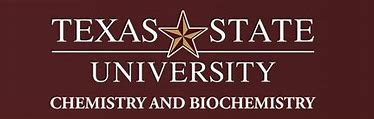 Chemistry & Biochemistry Research Colloquium Abstract & ApplicationThe Chemistry & Biochemistry Scientific Poster Competition Committee is soliciting abstract submissions for poster and oral presentations at the 2018 Inaugural Chemistry & Biochemistry Research Colloquium to be held April 6th, 2018 at Texas State University.  Abstract and Submission Form Deadline is Friday, March 23rd, 2018. The Colloquium will be held on Friday, April 6th from 10:00 am-1:00 pm (oral presentations) and 1:30-3:00 pm (poster presentations) in Flowers Hall 113.Who can present?Undergraduate & Graduate:  Any current Texas State University student conducting research in the Department of Chemistry & Biochemistry PreparationAbstract: All abstracts must be typed double-spaced with 1-inch margins; Times New Roman is the recommended font, 12-point type.  Abstract text format is flush left. Text length (not including title and author information) must not exceed 200 words. Abstracts and application forms should be submitted to hrh54@txstate.edu.  Acknowledgement of receipt will be sent by email.Oral presentations: Each speaker will have 15 min (12 min for presentation and 3 min for Q&A). Presentation times will be published as soon as the program is finalized. PowerPoint presentations must submitted by midnight on April 3rd. Posters: Maximum poster size is 42" wide x 36" tall. Printed posters must be in place in the Presentation room no later than 9:45am the day of the colloquium.Review, Acceptance, and NotificationMembers of the Chemistry & Biochemistry Scientific Poster Presentation Committee will review all abstract submissions.  Authors will receive written notification of abstract acceptance or rejection by March 30th, 2018.  The letter of acceptance will include information on the presentation date and time of the presentation. AwardsAwards will be given for “Best Presentation” by a Graduate student and Undergraduate Student. There will be one “Best Poster” award.QuestionsQuestions may be addressed to Heather Hansen (hrh54@txstate.edu) or Carlos Corona (corona@txstate.edu)This application form and accompanying abstract must be received by March 23rd, 2018.Please use one form per presentation or poster.I hereby request that my abstract is considered for presentation at the 2018 Chemistry & Biochemistry Research Colloquium and that it be entered in the competition for Best Presentation or Best Poster.  I understand that participation requires my registration and attendance.Type of presentation (oral or poster – if you wish to do both please rank your preference):Status (undergraduate or graduate):Presenting Author’s E-mail address:Presenting Author’s Phone:Abstract title:Abstract author (s):T-shirt Size (S, M, L, XL):Abstract: All abstracts must be typed double-spaced with 1-inch margins; Times New Roman 	is the recommended font, 12-point type.  Abstract text format is flush left. Text length (not including title and author information) must not exceed 200 words.Submission: All abstract proposals must be submitted electronically (as a Word document) with a fully completed and signed submission form. Abstracts and application forms should be submitted to hrh54@txstate.edu. Acknowledgement of receipt will be sent by email.Presenting author’s signature: 								Abstract and Submission Form Deadline is March 23rd, 2018The abstract must be submitted electronically as an MS Word file and the signed abstract submission form may be scanned and emailed, or delivered to the Chemistry Department Office.  Send to:Heather Hansen Phone: (469) 475-3177 Email: hrh54@txstate.edu